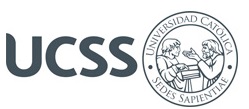 DEPARTAMENTO  DE INVESTIGACIÓNFACULTAD DE CIENCIAS DE LA SALUD-----------------------------------------------------------------------------------------------------------------------------------SOLICITUD DE POSTULACIÓN AL PROGRAMA DE PASANTÍA EN EL DEPARTAMENTO DE INVESTIGACIÓN 
-----------------------------------------------------------------------------------------------------------------------------------Lima, ___ de___________del  201_	Señor Doctor:YORDANIS ENRÍQUEZ CANTOJefe del departamento de Investigación de la Facultad de Ciencias de la SaludPresente.- 	Mediante la presente solicito la consideración de mi candidatura al programa de pasantía en el Departamento de Investigación. Soy estudiante de la carrera () y actualmente me encuentro cursando el () ciclo de la misma, con código de estudiante (). A la presente adjunto los siguientes documentos:Historial de calificaciones.Propuesta de tema de investigación a desarrollar durante la pasantía.Atentamente,Nombres y apellidos del estudianteFirma                                                                                                                               
                        	                     UCCS, Facultad de Ciencias de la Salud(CARRERA DE SALUD)